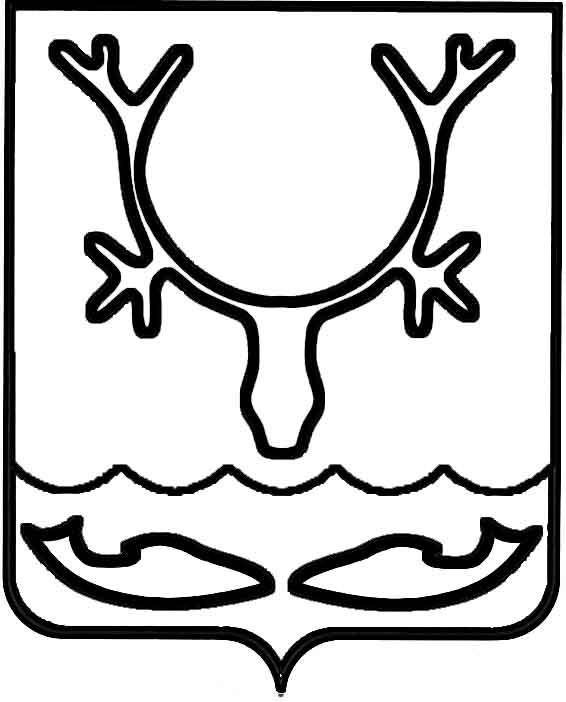 Администрация муниципального образования
"Городской округ "Город Нарьян-Мар"РАСПОРЯЖЕНИЕВ соответствии с постановлением Администрации муниципального образования "Городской округ "Город Нарьян-Мар" от 03.04.2019 № 379 "О внесении изменений в муниципальную программу муниципального образования "Городской округ "Город Нарьян-Мар" "Поддержка отдельных категорий граждан муниципального образования "Городской округ "Город Нарьян-Мар":1.	Внести изменения в приложение к распоряжению Администрации муниципального образования "Городской округ "Город Нарьян-Мар" от 28.12.2018 
№ 1089-р "Об утверждении плана реализации муниципальной программы муниципального образования "Городской округ "Город Нарьян-Мар" "Поддержка отдельных категорий граждан" на 2019 год", изложив раздел "Подпрограмма 2  "Пенсионное обеспечение отдельных категорий граждан" муниципальной программы МО "Городской округ "Город Нарьян-Мар" в новой редакции: "".2.	Настоящее распоряжение вступает в силу со дня его подписания. 27.08.2019№594-рО внесении изменений в распоряжение Администрации муниципального образования "Городской округ "Город Нарьян-Мар"                    от 28.12.2018 № 1089-р Подпрограмма 2  "Пенсионное обеспечение отдельных категорий граждан" муниципальной программы 
МО "Городской округ "Город Нарьян-Мар"Подпрограмма 2  "Пенсионное обеспечение отдельных категорий граждан" муниципальной программы 
МО "Городской округ "Город Нарьян-Мар"Подпрограмма 2  "Пенсионное обеспечение отдельных категорий граждан" муниципальной программы 
МО "Городской округ "Город Нарьян-Мар"Подпрограмма 2  "Пенсионное обеспечение отдельных категорий граждан" муниципальной программы 
МО "Городской округ "Город Нарьян-Мар"Подпрограмма 2  "Пенсионное обеспечение отдельных категорий граждан" муниципальной программы 
МО "Городской округ "Город Нарьян-Мар"Подпрограмма 2  "Пенсионное обеспечение отдельных категорий граждан" муниципальной программы 
МО "Городской округ "Город Нарьян-Мар"Подпрограмма 2  "Пенсионное обеспечение отдельных категорий граждан" муниципальной программы 
МО "Городской округ "Город Нарьян-Мар"Подпрограмма 2  "Пенсионное обеспечение отдельных категорий граждан" муниципальной программы 
МО "Городской округ "Город Нарьян-Мар"1.1. Основное мероприятие: выплата пенсий за выслугу лет1.1. Основное мероприятие: выплата пенсий за выслугу лет1.1. Основное мероприятие: выплата пенсий за выслугу лет1.1. Основное мероприятие: выплата пенсий за выслугу лет1.1. Основное мероприятие: выплата пенсий за выслугу лет1.1. Основное мероприятие: выплата пенсий за выслугу лет1.1. Основное мероприятие: выплата пенсий за выслугу лет1.1. Основное мероприятие: выплата пенсий за выслугу лет1.1.1Пенсии за выслугу лет лицам, замещавшим должности муниципальной службы в муниципальном образовании "Городской округ "Город Нарьян-Мар"Управление деламихянварьдекабрь Обеспечение выплаты пенсии (доплаты к пенсии) за выслугу лет лицам, замещавшим должности муниципальной службы и выборные должности местного самоуправления30 231,5 1.1.2 Пенсии за выслугу лет к страховой пенсии по старости (инвалидности) лицам, замещавшим выборные должности в МО "Городской округ "Город Нарьян-Мар"Управление деламихянварьдекабрь Обеспечение выплаты пенсии (доплаты к пенсии) за выслугу лет лицам, замещавшим должности муниципальной службы и выборные должности местного самоуправления4 065,7 1.2. Основное мероприятие: организационные мероприятия по установлению выплаты пенсий 
за выслугу лет1.2. Основное мероприятие: организационные мероприятия по установлению выплаты пенсий 
за выслугу лет1.2. Основное мероприятие: организационные мероприятия по установлению выплаты пенсий 
за выслугу лет1.2. Основное мероприятие: организационные мероприятия по установлению выплаты пенсий 
за выслугу лет1.2. Основное мероприятие: организационные мероприятия по установлению выплаты пенсий 
за выслугу лет1.2. Основное мероприятие: организационные мероприятия по установлению выплаты пенсий 
за выслугу лет1.2. Основное мероприятие: организационные мероприятия по установлению выплаты пенсий 
за выслугу лет1.2.1Организация заседаний комиссий по установлению стажа муниципальной службы, дающей право на пенсию за выслугу лет лицам, замещавшим должности муниципальной службы в органах местного самоуправления в МО "Городской округ "Город Нарьян-Мар"Управление деламихянварьдекабрь Своевременное рассмотрение заявлений граждан по установлению стажа муниципальной службы0,0Итого по Программе Итого по Программе Итого по Программе Итого по Программе Итого по Программе Итого по Программе  34 297,2Глава города Нарьян-Мара О.О. Белак